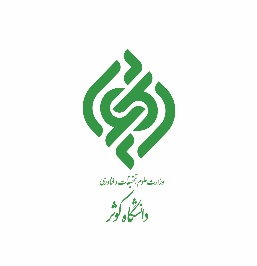 فرم درخواست شرکت در کنفرانس های  علمی خارج از کشور